Osnovna škola Sesvetska Sopnica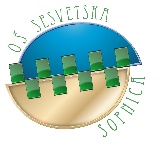 Sopnička 69, SesveteIZJAVA O SUGLASNOSTI RODITELJA/SKRBNIKAŠkolska godina 2020./2021.Ja,  ____________________________________________ ,/IME I PREZIME, tiskanim slovima/roditelj/skrbnik učenika, ______________________________________________,                                   /IME I PREZIME, tiskanim slovima i razred/dajem svoju suglasnost za uporabu i prikaz osobnih podataka svojega djeteta za sljedeće aktivnosti:Napomena: upišite DA ukoliko ste suglasni odnosno NISAM ukoliko niste suglasnostiUpoznat/a sam da u svakom trenutku mogu povući svoju suglasnost te da povlačenje suglasnosti ne utječe na zakonitost obrade osobnih podataka na temelju suglasnosti prije njezina povlačenja.U Sesvetama, ________________________						________________________________________					     (vlastoručni potpis roditelja/skrbnika učenika)SUGLASAN/NA SAMNISAM SUGLASAN/NAAktivnost/namjenaSnimanje i fotografiranje za vrijeme svih oblika odgojno-obrazovnog radaObjavljivanje grupnih snimki i fotografija na mrežnim stranicama škole i u e-spomenici škole za potrebe informiranja o događanjima u školi, sudjelovanja učenika i /ili razrednih odjela u projektima, izvanškolskim aktivnostima, natjecanjima u znanju i sportskim natjecanjimaObjava fotografije ili teksta o postignuću na mrežnim stranicama škole i u e-spomenici škole uz navođenje imena i prezimena i razrednog odjela koji dijete polaziObjava likovnog ili drugog rada na mrežnim stranicama škole i u e-spomenici škole uz navođenje imena i prezimena i razrednog odjela koji dijete polaziDobivanje obavijesti o izostanku na e-adresu, dan nakon što je dijete izostalo s nastave,e-adresu majke, e-adresu oca, na e-adresu oba roditelja (zaokružite izbor ukoliko ste suglasni)